CONSULTA DE TEMAS PARA MESAS PÚBLICASY RENDICIÓN PÚBLICA DE CUENTAS ICBFPara ICBF es muy importante contar con su participación en la definición de las temáticas para nuestro proceso de rendición de cuentas y mesas públicas.El instituto rinde cuentas en los diferentes niveles: Nacional, Regional y Zonal.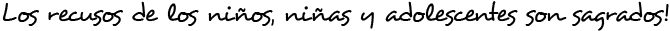 ¿Acerca de cuáles temas quisiera que el ICBF presente públicamente los resultados de su gestión?Nombre y Apellido 		              HECTOR CHARRY           (Abierta) OpcionalEscoge Regional     			TOLIMAEscoge CZ				LIBANOCorreo Electrónico 			hectoralbertocharry@yahoo.es           (Abierta)Tipo organización                                         Organización Gubernamental                                                                    (selección- Organización Gubernamental, ONG, Veedurías ciudadana, otro) OpcionalSi escogió otro, describa cual 	             NO                             (Abierta) OpcionalNombre de Organización		          Comisaria de Familia       Psicólogo                   Abierta) OpcionalTema de interés 			                                                                        (selección-  temas)Atención de niñas y niños menores de 6 años en hogares infantiles, Centros de Desarrollo Infantil, Jardines        XNutrición y BienestarinaAdopcionesViolencia sexualPrevención de Embarazo en adolescentesAprovechamiento del tiempo libre en adolescentesTrabajo infantilMaltrato infantilAtención y acompañamiento a las familiasAtención y acompañamiento a grupos étnicosMadres gestantes y lactantesRelación del ICBF con otras entidades para la atención de Niñas, Niños, Adolescentes y FamiliasOtro. 	¿Cuál? __________________________________________Específicamente, que le gustaría saber del/los tema que escogió? (Abierta) Opcional Saber específicamente del funcionamiento de los programas de primera infancia en el municipioGracias por sus aportes2017 Nota: Si desea realizar la consulta pública por internet por favor ingresar al siguiente Link https://docs.google.com/forms/d/e/1FAIpQLSfrjv5Cw7vtrp6Xw7kGQC02GLCXtns9rDRJsEbdkEVk5ZONUA/viewform?usp=sf_linkCONSOLIDADO TEMAS PARA MESA PUBLICA(MURILLO)   (31 MAYO DE 2017)Objetivo: Conocer la opinión de cuarenta y un (41) participantes acerca del   evento Mesa Pública   realizada por el ICBF Centro Zonal para realizar la programación del evento.Entidad u organización que representa    ICBF REGIONAL TOLIMA - CZ LIBANO                                                     Gracias.                     Año 2017INTERPRETACION:  El consolidado obtenido de la aplicación de la encuesta de sondeo correspondiente a la mesa publica que se realizará el día 31 de mayo del 2017 en el municipio de Murillo, Se tiene proyectado un total de 80 participantes a la Mesa publica, se presenta un 31 encuestados que eligen la opción 1- Atención de niñas y niños menores de 6 años en hogares infantiles, Centros de Desarrollo Infantil, Jardines 15 personas solicitaron ampliar y brindar información correspondiente a este tema. correspondientes a diferentes instituciones y fundaciones como Secretaria de Planeación, Secretaria de Salud, Fundación Imix, Enlace de Víctimas, Enlace Étnicos, EAS Corporacion Filántropos, y Fundacion Jukaruma, Comisaría de Familia, Personería y Policía de Infancia y Adolescencia. 4- Se registra 4 personas indicaron que el interés está la información relacionada con violencia sexual. 6- Se registró 1 persona indicando Aprovechamiento del tiempo libre en adolescentes9- Se registró 2 personas indicando Atención y acompañamiento a las familias11- Se registró 3 personas indicando Gestantes y LactantesY solo 10 personas opcional registraron sus comentarios a específicamente que le gustaría saber de los temas que escogió.PREGUNTARESPUESTARESPUESTA Nombre y ApellidoSi aporta8 Nombre y Apellidoopcional33               2.   Correo Electrónico    Si aporta5               2.   Correo Electrónicoopcional36Tipo organización                                         Atención a niños y niñas menores de 6 años en hogares infantiles, Centros de Desarrollo Infantil, Jardines31Tipo organización                                         Nutrición y Bienestarina0Tipo organización                                         Adopciones0Tipo organización                                         Violencia Sexual	 4Tipo organización                                         Prevención en embarazo en adolescencia 0Tipo organización                                         Aprovechamiento del tiempo libre en adolescentes 1Tipo organización                                         Trabajo Infantil0Tipo organización                                         Maltrato Infantil0Tipo organización                                         Atención y acompañamiento a las familias2Tipo organización                                         Atención y acompañamiento a grupos étnicos 0Tipo organización                                         Madres Gestantes y Lactantes 3Tipo organización                                         Relación del ICBF con otras entidades para la atención de niñas, niños, adolescentes y Familia  0Tipo organización                                         Otro   Cual?0Específicamente que le gustaría saber del/los temas que escogió?  Saber específicamente del funcionamiento de los programas de primera infancia en el municipio; como el ICBF atiende a los niños; conocer cómo se supervisa los programas donde se atiende los niños; que pasa con las familias que maltratan a los niños; que clase de alimentación le dan a los niños; que beneficios reciben las familias gestantes y lactantes en el programa; que programas tienen para los adolescentes Abierta0Específicamente que le gustaría saber del/los temas que escogió?  Saber específicamente del funcionamiento de los programas de primera infancia en el municipio; como el ICBF atiende a los niños; conocer cómo se supervisa los programas donde se atiende los niños; que pasa con las familias que maltratan a los niños; que clase de alimentación le dan a los niños; que beneficios reciben las familias gestantes y lactantes en el programa; que programas tienen para los adolescentes Opcional 10